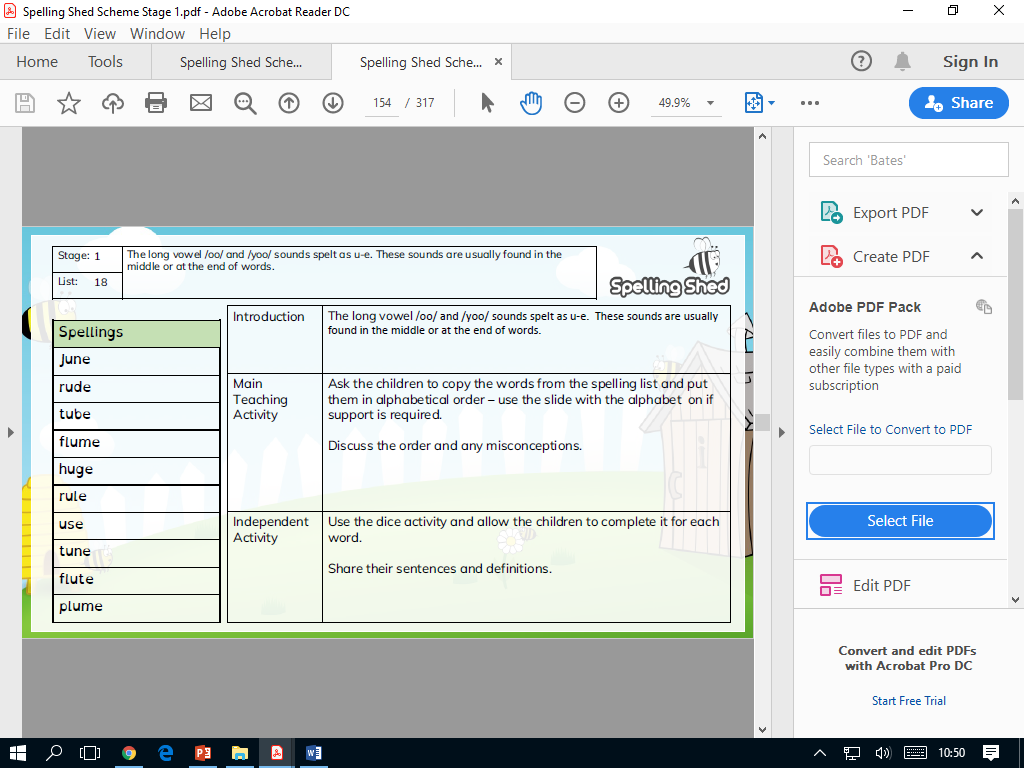 Spelling Test: Year 2 Given: 10.2.20 Test: 24.2.20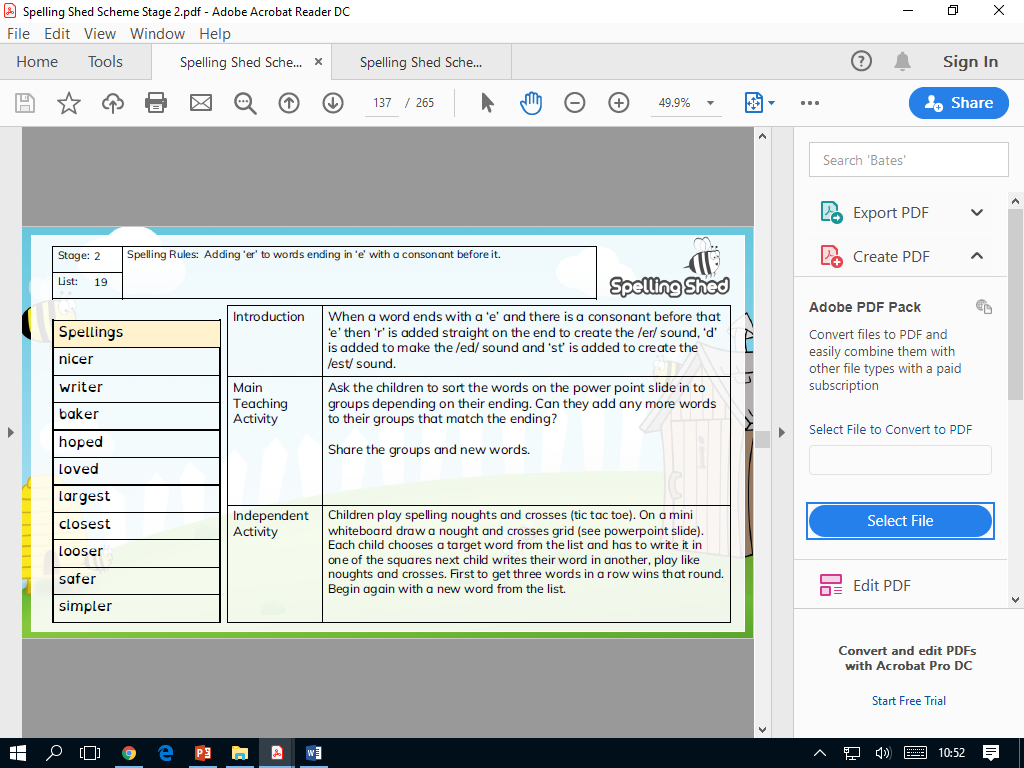 